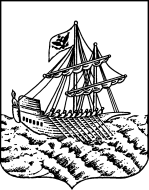 АДМИНИСТРАЦИЯ ГОРОДА КОСТРОМЫКОМИТЕТ ОБРАЗОВАНИЯ, КУЛЬТУРЫ, СПОРТА И РАБОТЫ С МОЛОДЕЖЬЮДепутатская ул., . Кострома, Костромская обл.,156002. Тел. (4942) 31-38-82; факс (4942) 47-15-61. E-mail: obraz@admgor.kostroma.netРАСПОРЯЖЕНИЕВ соответствии с планом мероприятий Комитета образования, культуры, спорта и работы с молодежью Администрации города Костромы, а также с целью развития детского технического творчества в космической области в городе Костроме,ОБЯЗЫВАЮ:Утвердить прилагаемое положение о городском конкурсе изобразительного и прикладного творчества «И на Марсе будут яблони цвести» (далее – Конкурс).Муниципальное бюджетное образовательное учреждение  дополнительного образования города Костромы «Центр творческого развития «Академия»                                      (М. В. Воробьева): 2.1. организовать и провести Конкурс в период с 01 по 29 марта 2016 года;2.2. представить письменную информацию по итогам проведения Конкурса  в  отдел работы с молодежью Управления спорта и работы с молодежью Комитета не позднее  11 апреля 2016 года.3. Руководителей муниципальных образовательных организаций города Костромы обеспечить участие учащихся в Конкурсе.4. Контроль  исполнения распоряжения возложить на начальника Управления спорта и  работы с молодежью Комитета (Т. В. Соболева).Заместитель главы Администрации -председатель Комитета образования,культуры, спорта и работы с молодежью			                     А. В. ДроздникУТВЕРЖДЕНОраспоряжением Комитета образования, культуры, спорта и работы с молодежью Администрации города Костромы«___»_________2016 года №______Положениео проведении городского конкурсаизобразительного и прикладного творчества «И на Марсе будут яблони цвести», посвященного 55-летию полета в космос Ю.А. ГагаринаОрганизаторы конкурса- Комитет образования, культуры, спорта и работы с молодежью Администрации города Костромы;- МБУ ДО города Костромы  «Центр творческого развития «Академия».Цели и задачи конкурсаПатриотическое воспитание детей на основе изучения истории космоса.Участники конкурсаВ конкурсе  могут принять участие воспитанники детских садов, учащиеся общеобразовательных учреждений и учреждений дополнительного образования города Костромы в возрасте до 18 лет.Сроки проведенияПроведение конкурса с 01 по 28 марта 2016 года.  Прием работ проводится 28 - 29 марта 2016 года с 9.00 до 17.00. по адресу: пр-т Текстильщиков, 17 а, Центр творческого развития «Академия». Телефон: 31-30-98.Условия проведенияКонкурс проводится в следующих возрастных категориях: 7-8 лет, 9-10лет, 11-12 лет, 13-14лет, 15-16 , 17-18 лет.Номинации конкурса:Изобразительное искусство;Декоративно-прикладное искусство.В номинации «Изобразительное искусство» творческие работы могут быть выполнены в любой технике:  рисунок (карандаш, гелевая ручка и др.), живопись (акварель, гуашь, пастель и др.). Формат работ - А3. Оформляется паспарту, багет.  В номинации «Декоративно-прикладное искусство» работа может быть выполнена в любой технике  и из различных материалов: лепка из глины, объемные и плоскостные композиции, коллаж, аппликация, мягкая игрушка и др. Каждая работа должна быть сопровождена  этикеткой (на тыльной стороне) с указанием названия работы, автора, возраста автора и наименования учреждения.Учреждение или участник подает в оргкомитет конкурса заявку:Работы возвращаются после 18 апреля 2016 года.Критерии оценки:- технический уровень исполнения (ребенком);- качество выполнения;- оригинальность.Победители конкурса награждаются дипломами лауреата I, II, III степени, дипломами I, II, III степени. Лучшие работы будут представлены на выставке в Резиденции Снегурочки.Контакты: г. Кострома, пр-т Текстильщиков 17 а, Телефон: 31-30-98, Малкова Наталья Владимировна, e-mail: avto44@bk.ru.29.02.2016                                                                                            №47-Р3/IVОб организации и проведении городского конкурса изобразительного и прикладного творчества «И на Марсе будут яблони цвести» номинацияназвание работыфамилия, имя, авторавозраст авторафамилия, имя, отчество педагога полностьютелефон для контакта